Evangélikus templom JolsvaForrás: http://www.muemlekem.hu/
A kép forrása: angelfromNR / Panoramio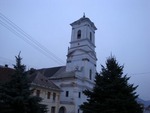 Jelentőség:Egyetemes jelentőség: 2 
Jelentőség a szűkebb környezet/adott ország szempontjából: 4 
Magyar történelmi jelentőség: 3A település mai neve:JelšavaA település magyar neve:JolsvaCím:A fő tér (Námestie SNP) déli részénEgyéb adat:Rövid leírás:A várost a közeli vasérc- és ólomlelőhelyek kitermelésére német területről ide tele telepített bányászok alapították a 13. században. 

A klasszicista stílusú, jolsvai evangélikus templom tekintélyes méretű építmény. A Türelmi Rendelet után épült, eredetileg torony nélkül. Alaprajzát tekintve azt az olasz eredetű rendszert képviseli, amely a római katolikus templomok építésekor kialakult gyakorlat következtében jelentkezett az evangélikus egyházban is. Jellegzetessége a hosszirányúság, három szakasz egymásutánja, amelyekből a középső, az úgynevezett négyzet nemcsak magasabb, hanem szélesebb is a másik kettőnél, s így bizonyos fokig a centrális alaprajzú templomok gondolatát idézi. Bejárati része és apszisa porosz boltozatos, a négyzet magas keresztboltozattal van lefedve, belső berendezése késő barokk-rokokó ízlésű, Reisiger József helybeli fafaragó mester remeklése. A torony későbbi keletű, de külön érdekessége az úgynevezett átmeneti emelet kiképzés módja: háromszög idomzat és fejezetes pilaszterek által olyan gazdagon tagolt, hogy önálló részként hat. 

A leírás Erdélyi Géza: Gömör vármegye klasszicista építészete című munkája nyomán készült.Adatlapot készítette:szépmíves